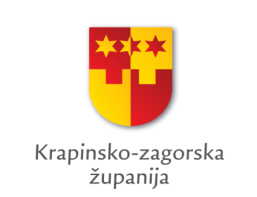 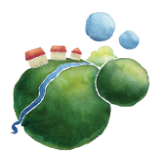 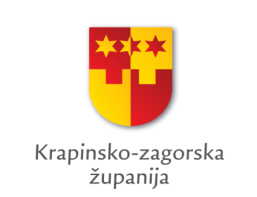 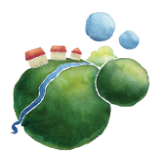 IZJAVA PRIJAVITELJAuz prijavu na Javni poziv za predlaganje programa i projekata za Program javnih potreba u kulturi Krapinsko-zagorske županije za 2020.g. NAZIV PROGRAMA / PROJEKTA: ____________________________Ja (ime i prezime) _____________________, osoba ovlaštena za zastupanje prijavitelja / fizička osoba (građanin), dajem izjavu da:*zaokružiti slovo ispred odjeljka koji se odnosi na ispunjavanje formalnih uvjeta prijavitelja UDRUGA projekt za koji udruga traži potporu nije (u potpunosti) financiran iz drugih izvora – nema dvostrukog financiranja aktivnosti;udruga uredno ispunjava obveze plaćanja doprinosa za mirovinsko i zdravstveno osiguranje i plaćanja poreza te druga davanja prema državnom proračunu i proračunima jedinica lokalne samouprave;udruga uredno ispunjava obveze iz svih prethodno sklopljenih ugovora o financiranju iz javnih izvora; protiv osobe ovlaštene za zastupanje udruge i voditelja projekta ne vodi se kazneni postupak i nije pravomoćno osuđena za prekršaj određen člankom 48. stavkom 2. alinejom c), odnosno pravomoćno osuđen za počinjenje kaznenog djela određenog člankom 48. stavkom 2. alinejom d) Uredbe o kriterijima, mjerilima i postupcima financiranja i ugovaranja programa i projekata od interesa za opće dobro koje provode udruge (Narodne novine, broj 26/15.);udruga ima uspostavljen model dobrog financijskog upravljanja i kontrola te način sprječavanja sukoba interesa pri raspolaganju javnim sredstvima;udruga ima prikladan način javnog objavljivanja programskog/projektnog i financijskog izvještaja o radu za proteklu godinu (na mrežnim stranicama, odnosno na drugi odgovarajući način);udruga posjeduje odgovarajuće organizacijske kapacitete i ljudske resurse za provedbu aktivnosti za koji traži potporu;OSTALI PRIJAVITELJIprojekt za koji prijavitelj traži potporu nije (u potpunosti) financiran iz drugih izvora – nema dvostrukog financiranja aktivnosti;prijavitelj je upisan u odgovarajući registar, kada je primjenjivo; prijavitelj uredno ispunjava obveze iz svih prethodno sklopljenih ugovora o financiranju iz javnih izvora; prijavitelj uredno ispunjava obveze plaćanja doprinosa za mirovinsko i zdravstveno osiguranje i plaćanja poreza te druga davanja prema državnom proračunu i proračunima jedinica lokalne samouprave.  Prijavitelj potpisom i ovjerom ove izjave daje dobrovoljnu privolu Krapinsko-zagorskoj županiji za prikupljanje i obradu osobnih i drugih podataka i dokumenata u svrhu provjere ispunjavanja formalnih uvjeta, provedbe stručnog vrednovanja programa/projekta od strane Kulturnog vijeća Krapinsko-zagorske županije, odobrenja programa/projekta za financiranje i kontrole namjenskog trošenja isplaćenih sredstva prema uvjetima Ugovora o dodjeli financijskih sredstva za provedbu programa/projekta, sukladno uvjetima Javnog poziva za predlaganje programa i projekata za Program javnih potreba u kulturi Krapinsko-zagorske županije za 2020.g. Ujedno, potpisom i ovjerom ove izjave prijavitelj daje privolu i za javnu objavu rezultata stručnog vrednovanja prihvatljivih programa i projekata na službenim mrežnim stranicama Krapinsko-zagorske županije putem Odluke o programima i projektima odabranim za financiranje u okviru navedenog Javnog poziva. Obrazac A2DATUMMJESTOIME I PREZIME OSOBE OVLAŠTENE ZA ZASTUPANJE VLASTORUČNI POTPIS OSOBE OVLAŠTENE ZA ZASTUPANJEPEČAT